Top of FormBottom of Form  Here’s some documentation of the air flow enhancement and re-gating project completed at Hibernia Mine (NJ) in Sept 2017.  The concrete wall was removed in a few stages during the month of September – it turned out to be a tougher job than expected, as the wall was built with 3 ft wide concrete footings and rebar spaced every foot inside it, both vertically and horizontally.  In the end, our contractors cut the center out of the wall using a long-bladed concrete saw and removed that section with an excavator.  That effectively increased the size of the opening to the mine by more than 7-fold, adding 40 sq ft for air to move through, for a total opening of approx. 46 sq ft.  They constructed a simple air control wall approx. 30 feet deeper in the mine, including removable panels, allowing us to make adjustments to air flow and manage the temperature of the tunnel for hibernating bats if necessary.  All of this work was done using non-federal matching funds and volunteer labor with a total value of $5,937.80 (see attached invoice & timesheet as documentation of this match). Sanders Environmental installed a new gate on the back-side of the concrete “frame” on Sept 29, 2017.  This work was done using RCN funds ($4,500).  A few photos are attached…I took a lot more if you’d like to see them. Monitoring of climate and bat clustering behavior inside Hibernia Mine is ongoing this winter in order to follow the effects of increased air flow.  As of our last survey on Jan 19, about 260 Little Brown Bats and one Northern Long-eared Bat were seen hibernating in the mine, the max temperature was about 48*F at the terminus of the tunnel (which is ~2,300 ft long), and most bats were clustered around temps in the 38-42*F range. Unfortunately, the extra work needed at Hibernia used up the original date we had scheduled for excavation work at Beach Glen Mine, and despite many attempts to reschedule another excavator day prior to Dec 31, the  contractor just could not fit us in.  We’re really disappointed that it didn’t come together in time for RCN, but I do plan to move forward with the project this year using a state funding source. Please let me know if you’d like a more formal report or any additional info for your records.  Thank you so much for the boost to get these projects rolling!  MacKenzieMacKenzie Hall
Biologist
NJ Division of Fish and Wildlife
Endangered and Nongame Species Program
1 Van Syckels Road
Clinton, NJ 08809

Phone:  908-638-6452
mackenzie.hall@dep.nj.gov
www.njfishandwildlife.com
Check out NJ Fish and Wildlife on Facebook!Drive Conservation HomeFrom: Hall, MacKenzie 
Sent: Monday, September 25, 2017 10:05 AM
To: SCOT WILLIAMSON <wmisw@together.net>; Chris Sanders <sanders@batgate.com>
Subject: Re: RCN Agreement - Gates in NJThanks Scot.  We 're waiting to wrap up the Hibernia re-gating before bringing in the excavator to Beach Glen, but in the next couple weeks I'll know whether we have a successfully re-opened tunnel to gate at Beach Glen.  Will let you know asap.  Thanks for going with the flow with us!MacKenzieMacKenzie HallBiologistNJ Division of Fish and WildlifeEndangered and Nongame Species Program1 Van Syckels RoadClinton, NJ 08809Phone:  908-638-6452 (New #)mackenzie.hall@dep.nj.govwww.njfishandwildlife.comCheck out NJ Fish and Wildlife on Facebook!Drive Conservation Home with a Conserve Wildlife License PlateFrom: SCOT WILLIAMSON <wmisw@together.net>
Sent: Monday, September 25, 2017 7:19:01 AM
To: Chris Sanders
Cc: Hall, MacKenzie; SCOT WILLIAMSON
Subject: Re: RCN Agreement - Gates in NJ Chris:  I was waiting on more budget detail for Beach Glen but understand the need to move ahead on Hibernia.  Please sign the attached amendment and return to me.  For now, this can remain silent about Beach Glen, but the funding for Hibernia is being diverted from there.  We have enough RCN funds to cover both projects, just need match detail to make the agreement reflect the increase in pricing.ScotScot J. WilliamsonVice PresidentWildlife Management Institute4426 VT Route 215 NCabot, VT  05647wmisw@together.netPhone:  802.563.2087Cell:  603.770.4494Fax:  802.563.2157From: Chris Sanders <sanders@batgate.com> on behalf of Chris Sanders <sanders@batgate.com>
Date: Sunday, September 24, 2017 at 11:44 AM
To: SCOT WILLIAMSON <wmisw@together.net>
Cc: 'MacKenzie Hall' <mackenzie.hall@dep.nj.gov>
Subject: RCN Agreement - Gates in NJHello Scot,I’ve been in communication with MacKenzie Hall in NJ. NJ has a high priority bat protective gate that is in need of replacement and she indicated she had spoken to you about adding it to the RCN contract. Cost would be $4,500, site name Hibernia Mine. Let me know what you need to proceed with adding it/if that process is in the works.Thanks,ChrisChris SandersSanders Environmental Inc.322 Borealis WayBellefonte PA 16823814-659-8257 (cell)From: SCOT WILLIAMSON [mailto:wmisw@together.net] 
Sent: Monday, August 14, 2017 1:04 PM
To: Chris Sanders <sanders@batgate.com>
Cc: SCOT WILLIAMSON <wmisw@together.net>; Meghan Gilbart <meghangilbart@gmail.com>
Subject: Re: RCN AgreementChris:  fully executed version attached.Looking forward to a great project.ScotScot J. WilliamsonVice PresidentWildlife Management Institute4426 VT Route 215 NCabot, VT  05647wmisw@together.netPhone:  802.563.2087Cell:  603.770.4494Fax:  802.563.2157From: Chris Sanders <sanders@batgate.com> on behalf of Chris Sanders <sanders@batgate.com>
Date: Monday, August 14, 2017 at 12:26 PM
To: SCOT WILLIAMSON <wmisw@together.net>
Subject: RE: RCN AgreementSigned documents attached. There were a few edits, primarily in the project descriptions. I tracked those changes so you could see them easily in the attached word version, signed version is the attached PDF with those changes accepted. We are chomping at the bit to get steel ordered and get rolling on the work, let me know if you need anything more and I’ll work on it rapidly, or will look forward to the fully executed version.Thanks!ChrisChris SandersSanders Environmental Inc.322 Borealis WayBellefonte PA 16823814-659-8257 (cell)From: SCOT WILLIAMSON [mailto:wmisw@together.net] 
Sent: Friday, August 11, 2017 9:27 AM
To: Chris Sanders <sanders@batgate.com>
Cc: SCOT WILLIAMSON <wmisw@together.net>
Subject: RCN AgreementChris:  Attached is what I believe to be the final edited RCN Bat Cave gating agreement.  I’ve included work in CT, NH and NJ.  When we execute, I will insert your rate sheet into the document.Call w any questions.  Thanks for your patience.ScotScot J. WilliamsonVice PresidentWildlife Management Institute4426 VT Route 215 NCabot, VT  05647wmisw@together.netPhone:  802.563.2087Cell:  603.770.4494Fax:  802.563.21575 Attachments4.25 GB (28%) of 15 GB usedManageTerms - Privacy Last account activity: 17 minutes agoDetails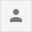 